Svatý Mikuláš Святий МиколайAčkoliv Mikuláš nikdy nebyl oficiálně prohlášen za svatého, patří mezi nejuctívanější osobnosti s přízviskem ,,svatý“. Dospělí ho znají jako štědrého a spravedlivého muže, patrona námořníků, dětí i obchodníků. Děti si bez něj téměř neumí představit počátek prosince. Je spjatý se zázraky i legendami, které se v různých obměnách vyprávějí dodnes.Хоча Миколай ніколи не був офіційно визнаний святим, він відноситься до найбільш шанованих особистостей із прізвиськом “святий”. Дорослі його знають як щедрого та справедливого чоловіка, покровителя мореплавців, дітей та торговців. Діти без нього майже не можуть уявити початок грудня. Він є пов’язаний із чудесами та легендами, які все ще розповідаються в різних варіантах донині. Autor: Michaela Čermáková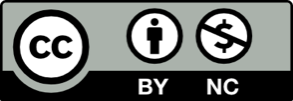 Toto dílo je licencováno pod licencí Creative Commons [CC BY-NC 4.0]. Licenční podmínky navštivte na adrese [https://creativecommons.org/choose/?lang=cs]. Video: Legenda o svatém Mikulášovi Легенда про святого МиколаяVideo doporučujeme pustit opakovaně.Відео рекомендую включити кілька разів. Vytvořte Mikulášovi identifikační průkaz. Doplňte do průkazky informace z videa a dokreslete jeho portrét.         Створіть святому Миколаю ID картку. Доповніть до картки інформацію з відео і домалюйте його портрет. 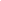 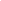 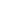  Ve videu se vypráví legenda, podle které se Mikuláš projevil jako šlechetný muž. Zakroužkujte VŠECHNY pravdivé výroky o legendě. Nepravdivé výroky opravte.У відео розповідається легенда, відповідно до якої Миколай проявився як шляхетний чоловік. Обведіть ВСІ правдиві висловлювання про легенду. Неправдиві висловлювання виправіть.Mikuláš zachránil šlechtice před vězením. Миколай врятував шляхтича від тюрми.Šlechtici hrozilo vězení za krádež. Шляхтичу загрожувала тюрма за крадіжку.Šlechtic měl dcery a syny. Шляхтич мав доньок та синів.Šlechticovy dcery dostaly od Mikuláše peníze na rozvod. Дочки шляхтича дістали від Миколая гроші на розлучення.Mikuláš daroval každému členu šlechticovy rodiny sáček zlaťáků. Миколай дарував кожному членові родини шляхтича мішечок золотих монет.V legendě se mluví o zchudlém šlechtici. В легенді розповідається про збіднілого шляхтича. V legendě o Mikulášovi bylo zmíněno slovo VĚNO. Zkuste tento pojem vysvětlit. Pomoci vám může internetový vyhledávač.В легенді про Миколая згадувалось слово VĚNO. Попробуйте пояснити його значення. Допомогти вам може інтернетова пошукова система. Kdy chodí Mikuláš v České republice obdarovávat děti? A kdy má Mikuláš v českém kalendáři svátek? 
    Vysvětlete, proč se data liší (odpověď zkuste nalézt na internetu).Коли ходить Миколай в Чеській республіці обдаровувати дітей? Коли має Миколай свято у чеському календарі? Поясніть, чому дата відрізняється ( відповідь спробуйте знайти в інтернеті). Jméno které jiné vánoční osobnosti vzniklo z Mikulášova jména? Zakroužkujte správnou možnost.Ім’я якої іншої різдвяної особистості виникло з ім’я святого Миколая? Обведіть правильну відповідь.Děda Mráz                                                                                          Ježíšek                                                                                                 Melichar (jeden ze tří králů)                                                        Santa Clausandělněkdo jiný, napiš:  _________________________Jak se to stalo? Ve které zemi?Як це сталось? В якій країні?6. Z nabízených možností zakroužkujte pojmy, které patří k osobnosti svatého Mikuláše. Із запропонованих варіантів обведіть визначення, які відносяться до особи святого Миколая.    SVATOZÁŘ  НІМБ  -  SPRAVEDLNOST СПРАВЕДЛИВІСТЬ  -  BERLA МИЛИЦЯ  -  KOPYTO КОПИТО  -  BISKUPSKÁ ČEPICE ЄПИСКОПСЬКА ШАПКА   -  OCAS ХВІСТ  -  KNIHA HŘÍCHŮ КНИГА ГРІХІВ  -  KŘÍDLA КРИЛА    BÍLÉ VOUSY БІЛІ ВУСА  -  LSTIVOST ХИТРІСТЬ   -  NEVINNOST НЕВИННІСТЬ  -  MOUDROST МУДРІСТЬ  -  ŘETĚZ ЛАНЦЮГ  -  DOBRO ДОБРО  - ZLO ЗЛО -  UHLÍ ВУГІЛЛЯ  -  PRAVDA ПРАВДА –  BÍLÉ ŠATY БІЛЕ ПЛАТТЯ     Jakým dalším postavám patří zbylá slova? Přiřaďte pojmy k postavám.До яких інших особистостей відносяться решта слів? З’єднайте визначення з особистостями.     ________________________ :     ________________________ : Ke každé osobnosti z mikulášské trojice vytvořte takzvaný pětilístek podle následujícího postupu a příkladu.До кожної особи з трійки  Миколая створіть так званий п’ятилист відповідно до інструкції та прикладу.Jméno Ім’я:                                                                                                                                 (kašpárek)Jaký je – dvě přídavná jména:                                                                               (vtipný, veselý) Який є – два прикметникиCo dělá – tři slovesa:                                                                                    (směje se, vtipkuje, padá)Що робить – три дієсловаVěta o čtyřech slovech k dané osobnosti:                                  (Vymýšlí často zábavné taškařice.)Речення з чотирьох слів про дану особу Jedno slovo k osobnosti – synonymum, pocit:                                                    (šášula)Одне слово до особи – синонім, почуття         A)                                                                                   __________________________                                                        __________________________   ____________________________                    __________________________  __________________________  __________________________          ________________________  _______________________  ______________________  ________________________                                                                                           __________________________                B)                                                                          __________________________                                                        __________________________   ____________________________                    __________________________  __________________________  __________________________          ________________________  _______________________  ______________________  ________________________                                                                                           __________________________             C)                                                                                        __________________________                                                        __________________________   ____________________________                    __________________________  __________________________  __________________________          ________________________  _______________________  _______________________  _______________________                                                                                           __________________________